.BEHIND, SIDE, CROSS, STEP TOGETHER CROSS, ¼ TURN, 2X ½ TURNSLEFT SHUFFLE ON DIAGONAL, 2X SKATES, 3 X ¼ TURNS RIGHTSYNCOPATED SAILORS WITH ¼ TURN, FUNKY WEAVEThe brackets indicate the styling of this vine, with a loose leg action. To add to this styling drop right shoulder on count 5, drop left shoulder on 6, right shoulder on 7, left shoulder on 8RIGHT SAILOR WITH ¼ TURN, HITCH ¼ TURN TOUCH, ROLLING VINE WITH LUNGEREPEATFunkalicious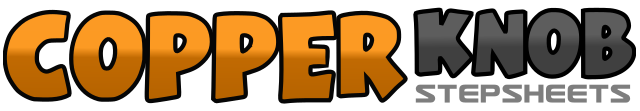 .......Count:32Wall:4Level:Intermediate.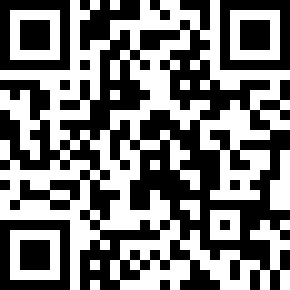 Choreographer:Masters In Line (UK)Masters In Line (UK)Masters In Line (UK)Masters In Line (UK)Masters In Line (UK).Music:Soopadoopa - Danny KSoopadoopa - Danny KSoopadoopa - Danny KSoopadoopa - Danny KSoopadoopa - Danny K........1&2Cross right behind left, step left to left side, cross right over left&3-4Step left to left side, step right next to left, cross left over right5-6Make ¼ turn left stepping back on right, make ½ turn left stepping forward on left&7-8Make ¼ turn left stepping right to right side, step left next to right, make ¼ turn left as you step forward on right1&2Towards left diagonal step forward on left, step right next to left, step forward on left3-4Skate forward on right diagonal on right foot, skate forward on left diagonal on left foot5-6Make ¼ turn right stepping forward on right, make ¼ turn right on ball of right touching left to left side7&8Make ¼ turn right on ball of right touching left to left side, step left next to right, touch right to right side1&2Cross right behind left, step left to left side, step right to right side&3-4Cross left behind right, make ¼ turn right stepping forward on right, step left to left side5-6Cross right behind left (right leg straight, left leg bent), step left to left side (left leg straight, right leg bent)7-8Cross right over left, (right leg straight, left leg bent), step left to left side (left leg straight, right leg bent)1&2Cross right behind left, make ¼ turn right stepping left next to right, step forward on right3&4Hitch left knee up, make ¼ turn left stepping left to left side, touch right toe to right side5-6Make ¼ turn right stepping forward on right, make ½ turn right stepping back on left7-8Make ¼ turn right stepping right to right side with a bent knee (lunge), transfer weight onto left as you hitch right leg (ready to cross behind left)